 KBO Knegsel	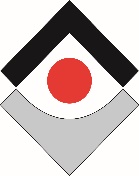 FEESTMIDDAG KBO  op woensdag 2 november 2022Op 2 november 2022 willen wij u uitnodigen voor onze jaarlijkse feestmiddag. We verwachten jullie om 12.00 uur bij de Leenhoef. Na het openingswoord, wordt een gezamenlijke maaltijd voor jullie verzorgd.Na het eten omstreeks 14.00 uur beginnen we met onze feestmiddag waarbij een optreden is van Tony Wijnands. Deze troubadour is al twee keer eerder met succes bij ons komen optreden. Vele mensen hebben ook gevraagd, hij is zo leuk, laat het hem nog een keer komen. Hij wisselt zang met gitaar en mooie verhalen af.  Dit optreden duurt tot 16.00 uur met een tussenpauze van een half uur. Nadien kunnen we nog effe nagenieten onder het genot van een glaasje waarna we om 17.00 uur huiswaarts kunnen keren.OPGEVEN voor 26 oktober i.v.m de maaltijd bij: Jan van Selst Eikenbocht 32 telefoon 040 2052084 of bijToon Linschoten Hoekdries 6A telefoon 0497 516189………………………………………………………………………………………Opgave formulier feestmiddagNaam :Telefoonnummer:Diegene die vervoer nodig heeft laat het even weten.